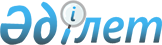 Об установлении дополнительного перечня лиц, относящихся к целевым группам населения в Узункольском районе на 2015 годПостановление акимата Узункольского района Костанайской области от 13 февраля 2015 года № 59. Зарегистрировано Департаментом юстиции Костанайской области 10 марта 2015 года № 5402

      В соответствии со статьей 31 Закона Республики Казахстан от 23 января 2001 года "О местном государственном управлении и самоуправлении в Республике Казахстан", статьей 5, подпунктом 2) статьи 7 Закона Республики Казахстан от 23 января 2001 года "О занятости населения" акимат Узункольского района ПОСТАНОВЛЯЕТ:



      1. Установить дополнительный перечень лиц, относящихся к целевым группам населения в Узункольском районе на 2015 год согласно приложению.



      2. Государственному учреждению "Отдел занятости и социальных программ Узункольского района" обеспечить меры по содействию занятости лиц относящихся к целевым группам населения.



      3. Настоящее постановление вводится в действие по истечении десяти календарных дней после дня его первого официального опубликования.

 

  

Дополнительный перечень лиц, относящихся

к целевым группам населения в Узункольском районе на 2015 год

      1. Молодежь в возрасте от двадцати одного года до двадцати девяти лет;



      2. Лица, старше пятидесяти лет;



      3. Безработные лица, не работавшие три и более месяцев.

 
					© 2012. РГП на ПХВ «Институт законодательства и правовой информации Республики Казахстан» Министерства юстиции Республики Казахстан
				

      Аким районаА. Ибраев

Приложение

к постановлению акимата

от 13 февраля 2015 года

№ 59